

Påmelding skoleovernatting 
VM Twirling 2018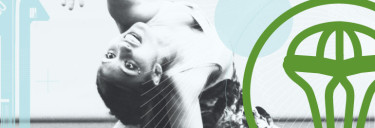                                               onsdag 28. mars – søndag 1. april 

Skjemaet sendes NMF på e-post: hedopp@musikkorps.no 
Frist: 31.01.2018

Korpsnavn: 
Ankomstdato:
Avreisedato: 
Antall personer: 

Kontaktperson: 
Tlf.:
E-post: 

Allergier eller andre merknader: 


                                              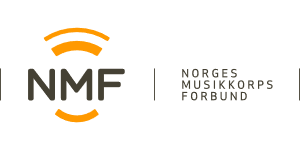 